 			 CURRICULUM VITAEOBJECTIVE:Seeking an open environment that requires my professional competence which might give me the chance to become more knowledgeable, confident and at the same time bringing me to the wider rooms of service and commitment.EDUCATIONAL BACKGROUNDUniversity of Perpetual Help System, Las Pinas, Philippines       B.S. Commerce, Major in Computer Management.  Batch:  S.Y 19983 years B.S. Commerce (under graduate) studying Accounting, Business Economic and Economic Technology, Financial, Information System, Marketing, Management, Taxation.QUALIFICATIONS:Work well under pressure as part of a team.Polite, respectful and courteous manner.Hard worker, quick learner, and ability to assume responsibilityExcellent verbal and written communication skillsProficient in using various computer and operating system.Self motivated and goal orientedSKILLS:Professional in handling and operating Cash register, gym equipment.Problem solvingTeamwork, initiative  and flexibility Outlook and MS Office Excellent client and customer relationship skills RELEVANT WORK EXPERIENCE:Private School  SHARJAH,  UAE			                         Security GuardAugust 2013 – up to presentPatrol areas and check doors, gates and windows for signs of unauthorized entry.Watch for irregularities and report incidents or problems to the appropriate authority.Record times of inspections and presence of authorized person.Respond alarms and check alarm systems.Observe and report suspects to police, or apprehend offenders when appropriate and detain them until police arrive.Monitor computer alarm systems, closed circuit television (CCTV)systems and communicate by radio with mobile units to attend alarms.Issue security passes give direction and make security arrangement for authorized visitors.Detect and report fraud or other unlawful acts by employees or patrons of business establishmentProvide assistance to the public and clients.Gym, Philippines				   			           Gym Instructor2008 – 2012Develope and implemented personal training programAnalyzed instructed good body mechanicsInstructed proper breathing techniques used thoughout physical exertion.Motivated instructedvariety of exercise activities ex. Warm ups, cool downs, stretching, strenght training and cardiovascular exercise.Evaluate abilities of individuals by measuring weighing and carried out fitness tests to check heart rate, blood pressure and capacity.Mart, Manila Phils						           Salesman/Merchandise 2005 - 2007Welcoming clients, customer and greet then with smile and friendly gastureIntroduce the latest products, model and the new outfit that will be lauch to the market.Manage the customer complaints to ensure customer desires and satisfaction.Update the sales, inventory, ordering the items, products and warehouseAssist with new staff  training by positively reinforcing performanceFiling delivery inquires, purchase receipts check the availability using the code price.Ensure cash handling and loss prevention policies and procedure company as follow at all time.Philippines						                     Salesman / Cashier2000 - 2004  Assist customer with a friendly attitude,  The customer’s needs  the wholesale & Retail product required  informative;  Customers expectation and concerned;  New products to the customers & convince them to Buy the product.  Properly monitored the money & controlled stocks supplies PERSONAL INFORMATIONPlace of Birth			:	 Mandaluyong City, PhilippinesNationality			:	 FilipinoHeight and Weight		:	6’2 and 240lbs.Religion				 :         	 Roman CatholicLanguage Spoken			 :        	 English First Name of Application CV No: 1700766Whatsapp Mobile: +971504753686 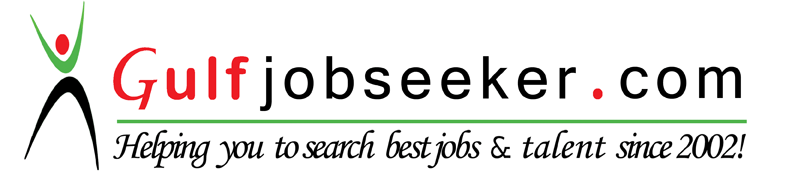 